第６号様式身体障害者診断書・意見書（心臓機能障害・１８歳未満用）総括表心臓の機能障害の状態及び所見（18歳未満用） 氏　名 氏　名 氏　名年　　月　　日生（　　　）歳年　　月　　日生（　　　）歳男・女 住　所　船橋市 住　所　船橋市 住　所　船橋市 住　所　船橋市 住　所　船橋市 住　所　船橋市 ① 障害名（部位を明記） ① 障害名（部位を明記） ① 障害名（部位を明記） ① 障害名（部位を明記） ① 障害名（部位を明記） ① 障害名（部位を明記） ② 原因となった疾病・外傷名 ② 原因となった疾病・外傷名 ② 原因となった疾病・外傷名 ② 原因となった疾病・外傷名交通　労災　その他の事故　戦傷　戦災自然災害　疾病　先天性　その他（  　　　）※上記のいずれかを必ず選択してください交通　労災　その他の事故　戦傷　戦災自然災害　疾病　先天性　その他（  　　　）※上記のいずれかを必ず選択してください ③ 疾病・外傷発生年月日　　　　　　年　　月　　日・場所 ③ 疾病・外傷発生年月日　　　　　　年　　月　　日・場所 ③ 疾病・外傷発生年月日　　　　　　年　　月　　日・場所 ③ 疾病・外傷発生年月日　　　　　　年　　月　　日・場所 ③ 疾病・外傷発生年月日　　　　　　年　　月　　日・場所 ③ 疾病・外傷発生年月日　　　　　　年　　月　　日・場所 ④ 参考となる経過・現症（エックス線写真及び検査所見を含む。）                                障害固定又は障害確定（推定）　　　年　　月　　日※診断日以前の日付をご記入ください ④ 参考となる経過・現症（エックス線写真及び検査所見を含む。）                                障害固定又は障害確定（推定）　　　年　　月　　日※診断日以前の日付をご記入ください ④ 参考となる経過・現症（エックス線写真及び検査所見を含む。）                                障害固定又は障害確定（推定）　　　年　　月　　日※診断日以前の日付をご記入ください ④ 参考となる経過・現症（エックス線写真及び検査所見を含む。）                                障害固定又は障害確定（推定）　　　年　　月　　日※診断日以前の日付をご記入ください ④ 参考となる経過・現症（エックス線写真及び検査所見を含む。）                                障害固定又は障害確定（推定）　　　年　　月　　日※診断日以前の日付をご記入ください ④ 参考となる経過・現症（エックス線写真及び検査所見を含む。）                                障害固定又は障害確定（推定）　　　年　　月　　日※診断日以前の日付をご記入ください ⑤ 総合所見※診断日から１年以上５年以内の期間でご記入ください ⑤ 総合所見※診断日から１年以上５年以内の期間でご記入ください ⑤ 総合所見※診断日から１年以上５年以内の期間でご記入ください ⑤ 総合所見※診断日から１年以上５年以内の期間でご記入ください ⑤ 総合所見※診断日から１年以上５年以内の期間でご記入ください ⑤ 総合所見※診断日から１年以上５年以内の期間でご記入ください ⑥ その他参考となる合併症状 ⑥ その他参考となる合併症状 ⑥ その他参考となる合併症状 ⑥ その他参考となる合併症状 ⑥ その他参考となる合併症状 ⑥ その他参考となる合併症状  上記のとおり診断する。併せて以下の意見を付す。  　　　　年　　月　　日	  上記のとおり診断する。併せて以下の意見を付す。  　　　　年　　月　　日	  上記のとおり診断する。併せて以下の意見を付す。  　　　　年　　月　　日	  上記のとおり診断する。併せて以下の意見を付す。  　　　　年　　月　　日	  上記のとおり診断する。併せて以下の意見を付す。  　　　　年　　月　　日	  上記のとおり診断する。併せて以下の意見を付す。  　　　　年　　月　　日	病院又は診療所の名称所　 　 　在　　　 地担当診療科名　　   　科　医師氏名　　　　  　　　　　　病院又は診療所の名称所　 　 　在　　　 地担当診療科名　　   　科　医師氏名　　　　  　　　　　　病院又は診療所の名称所　 　 　在　　　 地担当診療科名　　   　科　医師氏名　　　　  　　　　　　病院又は診療所の名称所　 　 　在　　　 地担当診療科名　　   　科　医師氏名　　　　  　　　　　　  身体障害者福祉法第15条第３項の意見〔障害程度等級についても参考意見を記入〕  障害の程度は、身体障害者福祉法別表に掲げる障害に   　　　　　　　　    ・該当する　（　　   級相当）   　　　　　　　　    ・該当しない  身体障害者福祉法第15条第３項の意見〔障害程度等級についても参考意見を記入〕  障害の程度は、身体障害者福祉法別表に掲げる障害に   　　　　　　　　    ・該当する　（　　   級相当）   　　　　　　　　    ・該当しない  身体障害者福祉法第15条第３項の意見〔障害程度等級についても参考意見を記入〕  障害の程度は、身体障害者福祉法別表に掲げる障害に   　　　　　　　　    ・該当する　（　　   級相当）   　　　　　　　　    ・該当しない  身体障害者福祉法第15条第３項の意見〔障害程度等級についても参考意見を記入〕  障害の程度は、身体障害者福祉法別表に掲げる障害に   　　　　　　　　    ・該当する　（　　   級相当）   　　　　　　　　    ・該当しない  身体障害者福祉法第15条第３項の意見〔障害程度等級についても参考意見を記入〕  障害の程度は、身体障害者福祉法別表に掲げる障害に   　　　　　　　　    ・該当する　（　　   級相当）   　　　　　　　　    ・該当しない  身体障害者福祉法第15条第３項の意見〔障害程度等級についても参考意見を記入〕  障害の程度は、身体障害者福祉法別表に掲げる障害に   　　　　　　　　    ・該当する　（　　   級相当）   　　　　　　　　    ・該当しない注１　障害名には、現在起こっている障害、例えば両耳ろう、心臓機能障害等を記入し、原因となった疾病には、先天性難聴、僧帽弁膜狭窄等原因となった疾患名を記入してください。２　「障害の状態及び所見を記載した書面」（別様式）を添付してください。３　歯科矯正治療等の適応の判断を要する症例については、「歯科医師による診断書・意見書」（別様式）を添付してください。４　障害区分や等級決定のため、地方社会福祉審議会から改めて問い合わせする場合があります。１　障害名には、現在起こっている障害、例えば両耳ろう、心臓機能障害等を記入し、原因となった疾病には、先天性難聴、僧帽弁膜狭窄等原因となった疾患名を記入してください。２　「障害の状態及び所見を記載した書面」（別様式）を添付してください。３　歯科矯正治療等の適応の判断を要する症例については、「歯科医師による診断書・意見書」（別様式）を添付してください。４　障害区分や等級決定のため、地方社会福祉審議会から改めて問い合わせする場合があります。１　障害名には、現在起こっている障害、例えば両耳ろう、心臓機能障害等を記入し、原因となった疾病には、先天性難聴、僧帽弁膜狭窄等原因となった疾患名を記入してください。２　「障害の状態及び所見を記載した書面」（別様式）を添付してください。３　歯科矯正治療等の適応の判断を要する症例については、「歯科医師による診断書・意見書」（別様式）を添付してください。４　障害区分や等級決定のため、地方社会福祉審議会から改めて問い合わせする場合があります。１　障害名には、現在起こっている障害、例えば両耳ろう、心臓機能障害等を記入し、原因となった疾病には、先天性難聴、僧帽弁膜狭窄等原因となった疾患名を記入してください。２　「障害の状態及び所見を記載した書面」（別様式）を添付してください。３　歯科矯正治療等の適応の判断を要する症例については、「歯科医師による診断書・意見書」（別様式）を添付してください。４　障害区分や等級決定のため、地方社会福祉審議会から改めて問い合わせする場合があります。１　障害名には、現在起こっている障害、例えば両耳ろう、心臓機能障害等を記入し、原因となった疾病には、先天性難聴、僧帽弁膜狭窄等原因となった疾患名を記入してください。２　「障害の状態及び所見を記載した書面」（別様式）を添付してください。３　歯科矯正治療等の適応の判断を要する症例については、「歯科医師による診断書・意見書」（別様式）を添付してください。４　障害区分や等級決定のため、地方社会福祉審議会から改めて問い合わせする場合があります。 （該当するものを○で囲むこと。）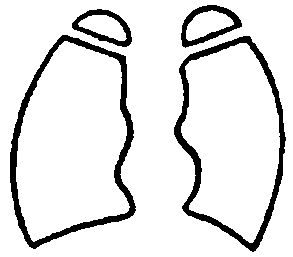  　１　臨床所見（　　　　年　　月　　日）※診断日の状態を記入	ア	著しい発育障害	（	有	・	無	）　　オ　チアノーゼ	（	有	・	無	）	イ	心音・心雑音の異常（	有	・	無	）　　カ　肝大	（	有	・	無	）	ウ	多呼吸又は呼吸不全（	有	・	無	）　　ケ　浮腫	（	有	・	無	）	エ	運動制限（	有	・	無	）　２　検査所見　※診断日から６ヶ月以内の所見を記入（１）　胸部エックス線所見（　　　　年　　月　　日）ア　心胸比０．５６以上（有・無）イ　肺血流量増又は減　（有・無）ウ　肺静脈うっ血像　　（有・無） 　　　　　　　　 　心　胸　比 　（　　　％）（２）　心電図所見（　　　　年　　月　　日）	ア	心室負荷像	[　有（右室　左室　両室）　・　無　]	イ	心房負荷像	[　有（右房　左房　両房）　・　無　]	ウ	病的不整脈	[種類　　　　　　　　　　]（有・無）	エ	心筋障害像	[所見　　　　　　　　　　]（有・無）　（３）　心エコー図、冠動脈造影所見（　　　　年　　月　　日）	ア	冠動脈の狭又は閉　　　（　有　・　無　）	イ	冠動脈又は拡張　　　（　有　・　無　）	ウ	その他　３　養護の区分（　　　　年　　月　　日）※診断日の状態を記入　　(1)　６箇月～１年ごとの観察 　　(2)　１箇月～３箇月ごとの観察 　　(3)　症状に応じて要医療 　　(4)　継続的要医療 　　(5)　重い心不全、低酸素血症、アダムスストークス発作又は狭心症発作で 　　 　継続的医療を要するもの （該当するものを○で囲むこと。） 　１　臨床所見（　　　　年　　月　　日）※診断日の状態を記入	ア	著しい発育障害	（	有	・	無	）　　オ　チアノーゼ	（	有	・	無	）	イ	心音・心雑音の異常（	有	・	無	）　　カ　肝大	（	有	・	無	）	ウ	多呼吸又は呼吸不全（	有	・	無	）　　ケ　浮腫	（	有	・	無	）	エ	運動制限（	有	・	無	）　２　検査所見　※診断日から６ヶ月以内の所見を記入（１）　胸部エックス線所見（　　　　年　　月　　日）ア　心胸比０．５６以上（有・無）イ　肺血流量増又は減　（有・無）ウ　肺静脈うっ血像　　（有・無） 　　　　　　　　 　心　胸　比 　（　　　％）（２）　心電図所見（　　　　年　　月　　日）	ア	心室負荷像	[　有（右室　左室　両室）　・　無　]	イ	心房負荷像	[　有（右房　左房　両房）　・　無　]	ウ	病的不整脈	[種類　　　　　　　　　　]（有・無）	エ	心筋障害像	[所見　　　　　　　　　　]（有・無）　（３）　心エコー図、冠動脈造影所見（　　　　年　　月　　日）	ア	冠動脈の狭又は閉　　　（　有　・　無　）	イ	冠動脈又は拡張　　　（　有　・　無　）	ウ	その他　３　養護の区分（　　　　年　　月　　日）※診断日の状態を記入　　(1)　６箇月～１年ごとの観察 　　(2)　１箇月～３箇月ごとの観察 　　(3)　症状に応じて要医療 　　(4)　継続的要医療 　　(5)　重い心不全、低酸素血症、アダムスストークス発作又は狭心症発作で 　　 　継続的医療を要するもの （該当するものを○で囲むこと。） 　１　臨床所見（　　　　年　　月　　日）※診断日の状態を記入	ア	著しい発育障害	（	有	・	無	）　　オ　チアノーゼ	（	有	・	無	）	イ	心音・心雑音の異常（	有	・	無	）　　カ　肝大	（	有	・	無	）	ウ	多呼吸又は呼吸不全（	有	・	無	）　　ケ　浮腫	（	有	・	無	）	エ	運動制限（	有	・	無	）　２　検査所見　※診断日から６ヶ月以内の所見を記入（１）　胸部エックス線所見（　　　　年　　月　　日）ア　心胸比０．５６以上（有・無）イ　肺血流量増又は減　（有・無）ウ　肺静脈うっ血像　　（有・無） 　　　　　　　　 　心　胸　比 　（　　　％）（２）　心電図所見（　　　　年　　月　　日）	ア	心室負荷像	[　有（右室　左室　両室）　・　無　]	イ	心房負荷像	[　有（右房　左房　両房）　・　無　]	ウ	病的不整脈	[種類　　　　　　　　　　]（有・無）	エ	心筋障害像	[所見　　　　　　　　　　]（有・無）　（３）　心エコー図、冠動脈造影所見（　　　　年　　月　　日）	ア	冠動脈の狭又は閉　　　（　有　・　無　）	イ	冠動脈又は拡張　　　（　有　・　無　）	ウ	その他　３　養護の区分（　　　　年　　月　　日）※診断日の状態を記入　　(1)　６箇月～１年ごとの観察 　　(2)　１箇月～３箇月ごとの観察 　　(3)　症状に応じて要医療 　　(4)　継続的要医療 　　(5)　重い心不全、低酸素血症、アダムスストークス発作又は狭心症発作で 　　 　継続的医療を要するもの （該当するものを○で囲むこと。） 　１　臨床所見（　　　　年　　月　　日）※診断日の状態を記入	ア	著しい発育障害	（	有	・	無	）　　オ　チアノーゼ	（	有	・	無	）	イ	心音・心雑音の異常（	有	・	無	）　　カ　肝大	（	有	・	無	）	ウ	多呼吸又は呼吸不全（	有	・	無	）　　ケ　浮腫	（	有	・	無	）	エ	運動制限（	有	・	無	）　２　検査所見　※診断日から６ヶ月以内の所見を記入（１）　胸部エックス線所見（　　　　年　　月　　日）ア　心胸比０．５６以上（有・無）イ　肺血流量増又は減　（有・無）ウ　肺静脈うっ血像　　（有・無） 　　　　　　　　 　心　胸　比 　（　　　％）（２）　心電図所見（　　　　年　　月　　日）	ア	心室負荷像	[　有（右室　左室　両室）　・　無　]	イ	心房負荷像	[　有（右房　左房　両房）　・　無　]	ウ	病的不整脈	[種類　　　　　　　　　　]（有・無）	エ	心筋障害像	[所見　　　　　　　　　　]（有・無）　（３）　心エコー図、冠動脈造影所見（　　　　年　　月　　日）	ア	冠動脈の狭又は閉　　　（　有　・　無　）	イ	冠動脈又は拡張　　　（　有　・　無　）	ウ	その他　３　養護の区分（　　　　年　　月　　日）※診断日の状態を記入　　(1)　６箇月～１年ごとの観察 　　(2)　１箇月～３箇月ごとの観察 　　(3)　症状に応じて要医療 　　(4)　継続的要医療 　　(5)　重い心不全、低酸素血症、アダムスストークス発作又は狭心症発作で 　　 　継続的医療を要するもの （該当するものを○で囲むこと。） 　１　臨床所見（　　　　年　　月　　日）※診断日の状態を記入	ア	著しい発育障害	（	有	・	無	）　　オ　チアノーゼ	（	有	・	無	）	イ	心音・心雑音の異常（	有	・	無	）　　カ　肝大	（	有	・	無	）	ウ	多呼吸又は呼吸不全（	有	・	無	）　　ケ　浮腫	（	有	・	無	）	エ	運動制限（	有	・	無	）　２　検査所見　※診断日から６ヶ月以内の所見を記入（１）　胸部エックス線所見（　　　　年　　月　　日）ア　心胸比０．５６以上（有・無）イ　肺血流量増又は減　（有・無）ウ　肺静脈うっ血像　　（有・無） 　　　　　　　　 　心　胸　比 　（　　　％）（２）　心電図所見（　　　　年　　月　　日）	ア	心室負荷像	[　有（右室　左室　両室）　・　無　]	イ	心房負荷像	[　有（右房　左房　両房）　・　無　]	ウ	病的不整脈	[種類　　　　　　　　　　]（有・無）	エ	心筋障害像	[所見　　　　　　　　　　]（有・無）　（３）　心エコー図、冠動脈造影所見（　　　　年　　月　　日）	ア	冠動脈の狭又は閉　　　（　有　・　無　）	イ	冠動脈又は拡張　　　（　有　・　無　）	ウ	その他　３　養護の区分（　　　　年　　月　　日）※診断日の状態を記入　　(1)　６箇月～１年ごとの観察 　　(2)　１箇月～３箇月ごとの観察 　　(3)　症状に応じて要医療 　　(4)　継続的要医療 　　(5)　重い心不全、低酸素血症、アダムスストークス発作又は狭心症発作で 　　 　継続的医療を要するもの （該当するものを○で囲むこと。） 　１　臨床所見（　　　　年　　月　　日）※診断日の状態を記入	ア	著しい発育障害	（	有	・	無	）　　オ　チアノーゼ	（	有	・	無	）	イ	心音・心雑音の異常（	有	・	無	）　　カ　肝大	（	有	・	無	）	ウ	多呼吸又は呼吸不全（	有	・	無	）　　ケ　浮腫	（	有	・	無	）	エ	運動制限（	有	・	無	）　２　検査所見　※診断日から６ヶ月以内の所見を記入（１）　胸部エックス線所見（　　　　年　　月　　日）ア　心胸比０．５６以上（有・無）イ　肺血流量増又は減　（有・無）ウ　肺静脈うっ血像　　（有・無） 　　　　　　　　 　心　胸　比 　（　　　％）（２）　心電図所見（　　　　年　　月　　日）	ア	心室負荷像	[　有（右室　左室　両室）　・　無　]	イ	心房負荷像	[　有（右房　左房　両房）　・　無　]	ウ	病的不整脈	[種類　　　　　　　　　　]（有・無）	エ	心筋障害像	[所見　　　　　　　　　　]（有・無）　（３）　心エコー図、冠動脈造影所見（　　　　年　　月　　日）	ア	冠動脈の狭又は閉　　　（　有　・　無　）	イ	冠動脈又は拡張　　　（　有　・　無　）	ウ	その他　３　養護の区分（　　　　年　　月　　日）※診断日の状態を記入　　(1)　６箇月～１年ごとの観察 　　(2)　１箇月～３箇月ごとの観察 　　(3)　症状に応じて要医療 　　(4)　継続的要医療 　　(5)　重い心不全、低酸素血症、アダムスストークス発作又は狭心症発作で 　　 　継続的医療を要するもの （該当するものを○で囲むこと。） 　１　臨床所見（　　　　年　　月　　日）※診断日の状態を記入	ア	著しい発育障害	（	有	・	無	）　　オ　チアノーゼ	（	有	・	無	）	イ	心音・心雑音の異常（	有	・	無	）　　カ　肝大	（	有	・	無	）	ウ	多呼吸又は呼吸不全（	有	・	無	）　　ケ　浮腫	（	有	・	無	）	エ	運動制限（	有	・	無	）　２　検査所見　※診断日から６ヶ月以内の所見を記入（１）　胸部エックス線所見（　　　　年　　月　　日）ア　心胸比０．５６以上（有・無）イ　肺血流量増又は減　（有・無）ウ　肺静脈うっ血像　　（有・無） 　　　　　　　　 　心　胸　比 　（　　　％）（２）　心電図所見（　　　　年　　月　　日）	ア	心室負荷像	[　有（右室　左室　両室）　・　無　]	イ	心房負荷像	[　有（右房　左房　両房）　・　無　]	ウ	病的不整脈	[種類　　　　　　　　　　]（有・無）	エ	心筋障害像	[所見　　　　　　　　　　]（有・無）　（３）　心エコー図、冠動脈造影所見（　　　　年　　月　　日）	ア	冠動脈の狭又は閉　　　（　有　・　無　）	イ	冠動脈又は拡張　　　（　有　・　無　）	ウ	その他　３　養護の区分（　　　　年　　月　　日）※診断日の状態を記入　　(1)　６箇月～１年ごとの観察 　　(2)　１箇月～３箇月ごとの観察 　　(3)　症状に応じて要医療 　　(4)　継続的要医療 　　(5)　重い心不全、低酸素血症、アダムスストークス発作又は狭心症発作で 　　 　継続的医療を要するもの４　	ペースメーカ	（ 有 ・ 無 ）（　　年　　月　　日施行）	人工弁移殖・弁置換	（有（　　　弁）・ 無 ） （　　年　　月　　日施行）	体内植込み型除細動機	（ 有 ・ 無 ）（　　年　　月　　日施行）	心臓移植	  　    　   （ 有 ・ 無 ）（　　年　　月　　日施行）４　	ペースメーカ	（ 有 ・ 無 ）（　　年　　月　　日施行）	人工弁移殖・弁置換	（有（　　　弁）・ 無 ） （　　年　　月　　日施行）	体内植込み型除細動機	（ 有 ・ 無 ）（　　年　　月　　日施行）	心臓移植	  　    　   （ 有 ・ 無 ）（　　年　　月　　日施行）４　	ペースメーカ	（ 有 ・ 無 ）（　　年　　月　　日施行）	人工弁移殖・弁置換	（有（　　　弁）・ 無 ） （　　年　　月　　日施行）	体内植込み型除細動機	（ 有 ・ 無 ）（　　年　　月　　日施行）	心臓移植	  　    　   （ 有 ・ 無 ）（　　年　　月　　日施行）４　	ペースメーカ	（ 有 ・ 無 ）（　　年　　月　　日施行）	人工弁移殖・弁置換	（有（　　　弁）・ 無 ） （　　年　　月　　日施行）	体内植込み型除細動機	（ 有 ・ 無 ）（　　年　　月　　日施行）	心臓移植	  　    　   （ 有 ・ 無 ）（　　年　　月　　日施行）４　	ペースメーカ	（ 有 ・ 無 ）（　　年　　月　　日施行）	人工弁移殖・弁置換	（有（　　　弁）・ 無 ） （　　年　　月　　日施行）	体内植込み型除細動機	（ 有 ・ 無 ）（　　年　　月　　日施行）	心臓移植	  　    　   （ 有 ・ 無 ）（　　年　　月　　日施行）４　	ペースメーカ	（ 有 ・ 無 ）（　　年　　月　　日施行）	人工弁移殖・弁置換	（有（　　　弁）・ 無 ） （　　年　　月　　日施行）	体内植込み型除細動機	（ 有 ・ 無 ）（　　年　　月　　日施行）	心臓移植	  　    　   （ 有 ・ 無 ）（　　年　　月　　日施行）４　	ペースメーカ	（ 有 ・ 無 ）（　　年　　月　　日施行）	人工弁移殖・弁置換	（有（　　　弁）・ 無 ） （　　年　　月　　日施行）	体内植込み型除細動機	（ 有 ・ 無 ）（　　年　　月　　日施行）	心臓移植	  　    　   （ 有 ・ 無 ）（　　年　　月　　日施行）４　	ペースメーカ	（ 有 ・ 無 ）（　　年　　月　　日施行）	人工弁移殖・弁置換	（有（　　　弁）・ 無 ） （　　年　　月　　日施行）	体内植込み型除細動機	（ 有 ・ 無 ）（　　年　　月　　日施行）	心臓移植	  　    　   （ 有 ・ 無 ）（　　年　　月　　日施行）４　	ペースメーカ	（ 有 ・ 無 ）（　　年　　月　　日施行）	人工弁移殖・弁置換	（有（　　　弁）・ 無 ） （　　年　　月　　日施行）	体内植込み型除細動機	（ 有 ・ 無 ）（　　年　　月　　日施行）	心臓移植	  　    　   （ 有 ・ 無 ）（　　年　　月　　日施行）